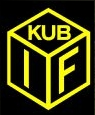 Första kioskpassetSe till att det finns någon som tar med mjölk till kaffet. Kassören ska komma med växelkassa. Tränare eller lagledare har nyckel till kansli och förrådet. Vårt förråd är längst in till höger, med kod-hänglås. (kod 112)Ta fram tält och sätt upp där matcherna ska spelas.Häng upp vår ”Drop” på bakre väggen i tältet eller på ett stängsel i närheten.Låna bord på kansliet.Ta fram vaxdukar/pappersdukar och organisera fikaförsäljningen så det är inbjudande.Bär ner fikabröd/chokladbollar/festisar/muggar/prislista m.m.Koka kaffe (eller bär ner färdiga termosar)Sätt upp sopsäck.Gör iordning spelarfikat och ställ lättillgängligt för lagen, bredvid fikaförsäljningen.Blanda saften i dunkar från förrådet och ta med till fikabordet.Sista kioskpassetTa ned tält och bär upp till förrådet. Nyckel har tränare/lagledare eller den som hade första kioskpasset. Ta tillbaka borden till kansliet.Ta tillbaka termosar, dunkar och diska ur. Ställ in i förrådet igen.Släng sopsäckar i blå container bredvid kansliet.Ställ tillbaka ev. festisar, chokladbollar  (saker med lång hållbarhet) m.m. i förrådet. Lämna tillbaka växelkassan till kassören. Lämna tillbaka nyckeln till rätt ägare efter sammandraget.